Všeobecne záväzné nariadenie					Číslo: VZN- 1 /2019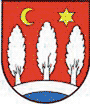 Obec Kokšov - Bakšapodľa ustanovení čl. 685 a 71 Ústavy Slovenskej republiky a v súlade s § 6 ods. 1 zákona Slovenskej národnej rady č. 369/1990 Zb. o obecnom zriadení v znení neskorších predpisov (ďalej len „zákon č. 369/1990 Zb.“), § 6 ods. 24 zákona Národnej rady Slovenskej republiky č. 596/2003 Z. z. o štátnej správe v školstve a školskej samospráve a o zmene a doplnení niektorých zákonov v znení neskorších predpisov (ďalej len „zákon č. 596/2003 Z. z.“), podľa príslušných zákona Národnej rady Slovenskej republiky č. 245/2008 Z. z. o výchove a vzdelávaní (školský zákon) a o zmene a doplnení niektorých zákonov v znení neskorších predpisov (ďalej len „zákon č. 245/2008 Z. z.“) a podľa zákona Národnej rady Slovenskej republiky č. 601/2003 Z. z. o životnom minime a o zmene a doplnení niektorých zákonov v znení neskorších predpisov (ďalej len „zákon č. 601/2003 Z. z.“) vydáva návrh Všeobecne záväzného  nariadenia  Obce Kokšov - Bakša č. 1/2019o výške príspevkov na čiastočnú úhradu výdavkov v školách a školských zariadeniachv zriaďovateľskej pôsobnosti Obce Kokšov - BakšaNávrh tohto všeobecne záväzné nariadenia (VZN)Schválené všeobecne záväzné nariadenie	Mikuláš Hudák	 starosta obceObecné zastupiteľstvo Obce Kokšov - Bakša podľa § 11 ods. 4 písm. g) zákona Slovenskej národnej rady č. 369/1990 Zb. o obecnom zriadení v znení neskorších predpisov (ďalej len „zákon č. 369/1990 Zb.“), § 6 ods. 24 zákona Národnej rady Slovenskej republiky č. 596/2003 Z. z. o štátnej správe v školstve a školskej samospráve a o zmene a doplnení niektorých zákonov v znení neskorších predpisov (ďalej len „zákon č. 596/2003 Z. z.“), podľa príslušných ustanovení zákona Národnej rady Slovenskej republiky č. 245/2008 Z. z. o výchove a vzdelávaní (školský zákon) a o zmene a doplnení niektorých zákonov v znení neskorších predpisov (ďalej len „zákon č. 245/2008 Z. z.“) a podľa zákona Národnej rady Slovenskej republiky č. 601/2003 Z. z. o životnom minime a o zmene a doplnení niektorých zákonov v znení neskorších predpisov (ďalej len „zákon č. 601/2003 Z. z.“)  sa uznieslo na tomto všeobecne záväznom nariadení (ďalej len „nariadenie“)§ 1Úvodné ustanoveniaObec Kokšov - Bakša (ďalej len „obec“) týmto nariadením určuje výšku, termín a spôsob úhrady príspevkov, ktoré je povinný uhrádzať rodič alebo iná fyzická osoba než rodič, ktorá má dieťa zverené do osobnej starostlivosti alebo do pestúnskej starostlivosti na základe rozhodnutia súdu (ďalej len „zákonný zástupca“) na jedno dieťa alebo jedného žiaka na čiastočnú úhradu výdavkov v školách a školských zariadeniach, ktorých je zriaďovateľom.Obec Kokšov - Bakša  je zriaďovateľom týchto škôl a školských zariadení:Základná škola, Kokšov – Bakša 20,Materská škola, Kokšov – Bakša 178,Školská jedáleň,  Kokšov – Bakša 178,Školský klub detí pri základnej škole, Kokšov-Bakša 20.Obec ako zriaďovateľ škôl a školských zariadení podľa ods. 1 určujevýšku mesačného príspevku za pobyt dieťaťa v materskej škole, výšku príspevku na čiastočnú úhradu nákladov vo výške nákladov na nákup potravín podľa vekových kategórií stravníkov v nadväznosti na odporúčané výživové dávky, výšku príspevku na režijné náklady a podmienky a spôsob úhrady mesačných príspevkov,výšku mesačného príspevku na čiastočnú úhradu nákladov na činnosť školského klubu detía podmienky a spôsob úhrady mesačných príspevkovOznam a informáciu o výške mesačného poplatku a o termínoch splatnosti v súlade s týmto nariadením v školách alebo v školských zariadeniach zverejní riaditeľ školy alebo riaditeľ školského zariadenia na verejne prístupnom mieste a vhodným a preukázateľným spôsobom informuje dotknuté osoby. § 2Príspevok na čiastočnú úhradu výdavkov za pobyt dieťaťa v materskej školeVzdelávanie v materskej škole zriadenej obcou sa uskutočňuje za čiastočnú úhradu okrem materských škôl pri zdravotníckych zariadeniach (§ 28 ods. 3 zákona č. 245/2008 Z. z.).Za pobyt dieťaťa v materskej škole zriadenej obcou zákonný zástupca dieťaťa prispieva mesačne na čiastočnú úhradu výdavkov materskej školy na jedno dieťa sumou 10,00 €.Výška pomernej časti príspevku na čiastočnú úhradu výdavkov materskej školy na jedno dieťa určená na jeden deň pobytu dieťaťa v materskej škole je 0,476 €. (10 €/21dní= 0,476 €)Za pobyt dieťaťa vo veku do 3 rokov v materskej škole prispieva zákonný zástupca na čiastočnú úhradu výdavkov materskej školy mesačne na jedno dieťa sumou 20,00 €. Za dieťa do 3 rokov sa považuje dieťa do dovŕšenia 3 rokov  v danom mesiaci, za ktorý sa poplatok uhrádza. S účinnosťou od prvého dňa nasledujúceho mesiaca, po dovŕšení 3 rokov veku dieťaťa, zákonný zástupca dieťaťa uhrádza príspevok na čiastočnú úhradu výdavkov podľa § 2, ods. 2.Za pobyt dieťaťa počas letných prázdnin – prázdninová činnosť (júl) v materskej škole prispieva zákonný zástupca na čiastočnú úhradu výdavkov materskej školy mesačne na jedno dieťa sumou 25,00 eur. Zákonný zástupca dieťaťa, ktorý záväzne prihlási dieťa na prázdninovú činnosť je povinný uhradiť tento príspevok do 10. júna príslušného roka.Zákonný zástupca dieťaťa príspevok za pobyt dieťaťa v materskej škole neuhrádza za dieťa, ktoré má jeden rok pred plnením povinnej školskej dochádzky, ak zákonný zástupca dieťaťa predloží riaditeľovi materskej školy doklad o tom, že je poberateľom dávky v hmotnej núdzi a príspevkov k dávke v hmotnej núdzi,ktoré je umiestnené v zariadení na základe rozhodnutia súdu (§ 28 ods. 6 zákona č. 245/2008 Z. z.).Zákonný zástupca dieťaťa príspevok za pobyt dieťaťa v materskej škole na základe rozhodnutia obce, zriaďovateľa materskej školy, neuhrádza za dieťa, (§ 28 ods. 7 zákona č. 245/2008 Z. z.)ktoré má prerušenú dochádzku do materskej školy na viac ako 30 po sebe nasledujúcich kalendárnych dní z dôvodu choroby alebo rodinných dôvodov preukázateľným spôsobom,ktoré nedochádzalo do materskej školy v čase školských prázdnin alebo bola prerušená prevádzka materskej školy zapríčinená zriaďovateľom alebo inými závažnými dôvodmi; v týchto prípadoch uhrádza zákonný zástupca pomernú časť určeného príspevku podľa ods. 3.Príspevok podľa odsekov 2 a 4 tohto paragrafu nariadenia sa uhrádza do 15. dňa  v kalendárnom mesiaci v hotovosti do rúk riaditeľky školy. Ak pripadne 15. deň v mesiaci na sobotu, nedeľu alebo sviatok, úhrada sa vykoná v najbližší pracovný deň.§ 3Príspevok na čiastočnú úhradu nákladov a podmienky úhrady v školskej jedálni Školská jedáleň (§ 140 ods. 9 zákona č. 245/2008 Z. z.) poskytuje stravovaniedeťom a žiakom za čiastočnú úhradu nákladov, ktoré uhrádza zákonný zástupca vo výške nákladov na nákup potravín podľa vekových kategórií stravníkov v nadväznosti na odporúčané výživové dávky. Zákonný zástupca prispieva na úhradu režijných nákladov, ak tak určí obec, zriaďovateľ školskej jedálne (§ 140 ods. 9 zákona č. 245/2008 Z. z.). Výšku príspevku na čiastočnú úhradu nákladov a podmienky úhrady v školskej jedálni určí obec všeobecne záväzným nariadením (§ 140 ods. 10 zákona č. 245/2008 Z. z.)zamestnancom škôl a školských zariadení a so súhlasom obce a príslušného regionálneho úradu verejného zdravotníctva aj poberateľom starobného alebo invalidného dôchodku s trvalým pobytom v obci Kokšov-Bakša. Výška poplatku za jedno jedlo, ktorú uhrádza zamestnanec školy alebo školského zariadenia, iná fyzická osoba a skladá sa z výšky nákladov na nákup potravín pre vekovú kategóriu stravníkov od 15 do 18/19 rokov a režijných náklady. Výšku poplatku za jedno jedlo určí obec všeobecne záväzným nariadením (§ 140 ods. 10 zákona č. 245/2008 Z. z.). Výšku príspevku na režijné náklady a podmienky úhrady v školskej jedálni určí obec všeobecne záväzným nariadením. (§ 140 ods. 10 zákona č. 245/2008 Z. z.)Finančné pásma nákladov na nákup potravín na jedno jedlo podľa vekových kategórií stravníkov a príspevok zákonného zástupcu dieťaťa a žiaka vo výške nákladov na nákup potravín  od 1.9.2019 sú:V zmysle zákona č. 245/2008 Z. z. o výchove a vzdelávaní (školský zákon) a o zmene a doplnení niektorých zákonov v znení neskorších predpisov zákonný zástupca dieťaťa alebo žiaka na čiastočnú úhradu nákladov, ktoré uhrádza sa skladá z nákladov na nákup potravín podľa vekových kategórií stravníkov v nadväznosti na odporúčané výživové dávky a príspevku na úhradu režijných nákladov, ak tak určí zriaďovateľ. Výšku príspevku na režijné náklady v školskej jedálni určí obec všeobecne záväzným nariadením. (§ 140 ods. 10 zákona č. 245/2008 Z. z.).Výška režijných nákladov na výrobu jedného jedla a nápojov je v Školskej jedálni, Kokšov – Bakša 178  je 1,00 €.Výšku príspevku na režijné náklady na výrobu jedného jedla a nápojov je:pre dieťa materskej školy hradí obecpre žiaka základnej školy hradí obecpre iného stravníka je 1,0 € a uhrádza ju stravníkpre dôchodcovpoberajúcich dôchodok  je príspevok obce 40 % z režijných nákladov, t. j. 0,60 €.Školská jedáleň poskytuje stravovanie deťom a žiakom za čiastočnú úhradu nákladov, ktoré uhrádza zákonný zástupca vo výške nákladov na nákup potravín podľa vekových kategórií stravníkov v nadväznosti na odporúčané výživové dávky a bez príspevku na úhradu režijných nákladov. Výška úhrady zákonného zástupcu sa stanovuje takto:materská škola (stravníci od 2 - 6 rokov, 2. pásmo) v sume : 	       náklady na nákup potravín 				1,45 €  z toho:desiata 		0,36 €,	obed 			0,85 €,	olovrant 		0,24 €,	výška príspevku na úhradu režijných nákladov		0,00 €spolu za jeden stravný deň 					1,45 €prvý stupeň základnej školy (stravníci od 6 - 11 rokov, 3. pásmo):       náklady na nákup potravín 				1,21 € (obed), výška príspevku na úhradu režijných nákladov		0,00 €spolu za jeden obed	 					1,21 €iní stravníci – dospelé osoby (ako stravníci od 15 -18/19 rokov)náklady na nákup potravín 				1,41 € (obed), výška príspevku na úhradu režijných nákladov		1,00 €spolu za jeden obed	 					2,41 €zamestnanec školy – obce za jeden obed			2,41 €dôchodca s príspevkom režijných nákladov 40 %		2,01 €Výška úhrady zamestnanca školy alebo zamestnanca školského zariadenia, zamestnanca obce a cudzieho (iného) dospelého stravníka na nákup potravín a úhrada režijných nákladov spojených s prípravou stravy a nápojov je 2,41 € (obed),dôchodcu poberajúceho dôchodok  je 1,41 + 0,60 = 2,01 €,Oznam a informáciu o výške finančného príspevku na stravovanie a o termínoch splatnosti v súlade s týmto nariadením v školách alebo v školských zariadeniach zverejní riaditeľ školy alebo riaditeľ školského zariadenia na verejne prístupnom mieste a vhodným a preukázateľným spôsobom informuje dotknuté osoby.Úhrada poplatkov za stravovanie v zariadení školského stravovania:príspevok vo výške nákladov na nákup potravín uhrádza zákonný zástupca dieťaťa alebo žiaka mesačne najneskôr do 15. dňa príslušného kalendárneho mesiaca vopred na nasledujúci mesiac  vo výške uvedenej na dve desatinné miesta v stĺpci úhrada v eur  a to:priamou platbou do rúk vedúcej školskej jedálneodhlásiť, resp. prihlásiť na stravu je možné podľa pokynov vedúcej školskej jedálne; za neodobratú a včas neodhlásenú stravu sa finančná náhrada neposkytujeneodstravované a včas odhlásené dni sa odpočítavajú jeden mesiac dozaduObec, zriaďovateľ školskej jedálne, môže rozhodnúť o znížení alebo odpustení príspevku podľa odseku 3, ak zákonný zástupca predloží doklad o tom, že je poberateľom dávky v hmotnej núdzi a príspevkov k dávke v hmotnej núdzi podľa zákona č. 599/2003 Z. z. o pomoci v hmotnej núdzi a o zmene a doplnení niektorých zákonov v znení neskorších predpisov. To neplatí, ak ide o deti a žiakov, na ktoré sa poskytuje dotácia podľa § 4 zákona č. 544/2010 Z. z. o dotáciách v pôsobnosti Ministerstva práce, sociálnych vecí a rodiny Slovenskej republiky.§ 4Príspevok na čiastočnú úhradu nákladov na činnosti školského klubu detíNa čiastočnú úhradu nákladov spojených s činnosťou školského klubu detí zriadeného obcou prispieva zákonný zástupca žiaka mesačne sumou 10 €. Výška pomernej časti príspevku na čiastočnú úhradu nákladov na činnosť školského klubu detí na jedného žiaka určená na jeden deň pobytu žiaka v školskom klube detí je 0,476 €  (10 €/21dní= 0,476 €).Obec, zriaďovateľ školského klubu detí, môže rozhodnúť o znížení alebo odpustení príspevku na čiastočnú úhradu nákladov spojených s činnosťou školského klubu detí podľa odsekov 1 a 2, ak zákonný zástupca o to písomne požiada a predloží doklad o tom, že je poberateľom dávky v hmotnej núdzi a príspevkov k dávke v hmotnej núdzi podľa zákona Národnej rady Slovenskej republiky č. 599/2003 Z. z. o pomoci v hmotnej núdzi a o zmene a doplnení niektorých zákonov v znení neskorších predpisov (ďalej len „zákon č. 599/2003 Z. z.“). (§ 114 ods. 7 zákona č. 245/2008 Z. z.)Kópiu rozhodnutia o znížení alebo odpustení príspevku na čiastočnú úhradu nákladov spojených s činnosťou školského klubu detí podľa ods. 4 obec doručí riaditeľovi školy.Príspevok na čiastočnú úhradu nákladov spojených s činnosťou školského klubu detí podľa ods. 1 a 2 sa uhrádza poštovou poukážkou alebo prevodným príkazom na účet obce vopred do 15. dňa príslušného kalendárneho mesiaca, ktorý predchádza kalendárnemu mesiacu, za ktorý sa príspevok uhrádza. Ak pripadne 15. deň v mesiaci na sobotu, nedeľu alebo sviatok, úhrada sa vykoná v najbližší pracovný deň.§ 5Zrušovacie ustanoveniaZrušujú sa:Všeobecne záväzné nariadenie Obce Kokšov - Bakša č. 1/2017 o výške príspevkov na čiastočnú úhradu výdavkov v školách a školských zariadeniach v zriaďovateľskej pôsobnosti Obce Kokšov - Bakša, na ktorom sa uznieslo Obecné zastupiteľstvo Obce Kokšov - Bakša dňa 06.07.2017 uznesením číslo 62/2017.§ 6Záverečné ustanoveniaNa tomto všeobecne záväznom nariadení sa uznieslo Obecné zastupiteľstvo Obce Kokšov – Bakša dňa 14.08.2019  uznesením číslo 87/2019.Toto všeobecne záväzné nariadenie nadobúda účinnosť dňa 01.09.2019Kokšov - Bakša, dňa 15.07.2019                                                                        Mikuláš Hudák                                                                       starosta obceVyvesené na úradnej tabuli:17.07.2019Dátum začiatku lehoty na pripomienkové konanie:17.07.2019Dátum ukončenia pripomienkového konania:30.07.2019Vyhodnotenie pripomienok k návrhu VZN uskutočnené dňa:31.07.2019Na rokovaní obecného zastupiteľstva dňa:14.08.2019Vyhlásené vyvesením na úradnej tabuli obce dňa:15.08.2019VZN nadobúda účinnosť dňom01.09.2019MŠ denné(stravníci od 2 - 6 rokov)DesiataObedOlovrantVýška  nákladov na nákup potravínVýška  príspevku na režijné nákladySpoluMŠ denné(stravníci od 2 - 6 rokov)€€€€€€2. pásmo0,360,850,241,450,001,45Základná školaObedVýška  nákladov na nákup potravínVýška  príspevku na režijné nákladySpolu(stravníci od 6 do 11 rokov)€€€€3. pásmo1,211,210,001,21(ako stravníci od 15 -18/19 rokov)ObedVýška  nákladov na nákup potravínVýška  príspevku na režijné nákladySpolu(ako stravníci od 15 -18/19 rokov)€€€€3. pásmo – zamestnanci školy – obce 1,411,411,002,413. pásmo – dôchodca s príspevkom režijných nákladov 40 %1,411,410,602,01